Sunday ServicesEphesians 5:17-21 - PierreNoris	November 19, 2023	Spiritual Life in ChristLength2:00	Welcome-Greeting-Call to Worship-Opening Prayer2:00	AnnouncementsCherise Green6:00	Elder PrayerTim Smith2:00	Scripture Lesson & Prayer30:00	SermonPierre NorisReflection4:00	We Are An Offering [ Default Arrangement in C ]{see brackets} the whole song 2x1st x at m. 16, play beats 1-2, then•        Jump back to P/U bar to play “beats 3-4”Repeat song as written to fine (m. 17).SENDING1:00	Charge & BlessingPierre Noris62:00Audio/Visual	Worship Leader	Worship Team	Vincent Tomei	Brenda KopplinChad KopplinCindy TomeiDonald Blombergin minsAudio/VisualBand PersonVocalsPRE-SERVICE	2:00	2-Minute CallVinGathering5:00Enough [ Default Arrangement in G ]{m. 1-2:2x} C-[4]-V1-C-[4]-V2-C-B-C-ENDING (3-peat)Progression Correction: G/B ⯑ C in mm. 9, 30, 52, 56Cross out m. 11ADD: additional bar “m. 36b” on G majorCross out m. 44 (no repeat Bridge)2:00Special AnnouncementS.A.C.K - Stuffed Animals Calm KidsSherry Goodman3:00This Is My Father's World [ Default Arrangement in D ] {W} V1-[4]-V2-[4]-V3-TAG (“Jesus who died…”); as written5:00	The Lord Is My Salvation [ Default Arrangement in A ] {W} V1-V2-C-V3-V4-C-V5-C-B-B-ENDING; as writtenWORDAudioRiley PalsmaCoachTim Bennett 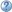 LiveStreamer Barry MunsonBandVideo Switcher Sandy BrockAcoustic GuitarVincent TomeiViolinJonathan OgleVocalsPianoNancy Blomberg